    76-ab din   31  martie 2023ORDINCu privire la organizarea înscrierii în clasa I-i în anul de studii 2023-2024In temeiul prevederilor Codului educației al Republicii Moldova, nr. 152 din 17.07.2014, Regulamentului-tip de organizare funcționare a instituțiilor de învațământ primar secundar, ciclul I si II, ordinelor Ministerului Educatiei și Cercetarii nr. 278 din 24.03.2023 „Cu privire la înscrierea copiilor în clasa I în anul de studii 2023-2024” și nr. 305 din 30.03.2016 „Cu privire la aprobarea Metodologiei de înscriere a copiilor în clasa I”, modificat prin ordinul nr. 149 din 21.03.2017 „Cu privire la aprobarea modificărilor și comlpletărilor în anexa Ordinului nr. 305 din 30 martie 2016”, ordinului Directiei generale educatie, tineret și sport nr. 396 din 27.03.2019 „Cu referire la aprobarea Regulamentului cu privire la înscrierea on-line a copiilor din clasa I” în scopul organizării desfășurării eficiente a procesului de înscriere a copiilor în clasa I pentru anul de studii 2023-2024,                                       ORDON:Se organizează înscrierea copiilor în clasa I în IPLT ,,Onisifor Ghibu” din mun. Chișinău, pentru anul de studii 2023-2024, prin depunerea actelor pe platforma https://escoala.chisinau.md, conform orarului din Anexa nr 1,  a prezentului ordinSe constituie comisia de înmatriculare a copiilor în clasa I, în următoarea componență:Postica Angela, președinte;Ceban Cristina, psiholog școlar;Savin Elena, membru;Bagrii Natalia, membru ;Gaidei Liliana, membru;Levinte Mariana membru.Se aprobă componența comisiei de evaluare a aptitudinilor specifice pentru admiterea în clasele cu profil (Anexa6 ).Să se prezinte pentru aprobare la DGETS până la 01 mai 2023  graficul probelor de aptitudini pentru înscrierea copiilor în clasele cu profil;Se va publica, la 30 mai 2023, pe platforma www.escoala.chisinau. md, numărul locurilor libere rămase după înscrierea în prima etapă a copiilor cu vârsta de 7 ani împliniți până 01 septembrie 2023 din districtul școlar arondat instituției;Se vor înscrie copiii în clasa I conform listei de acte specificate în Anexa nr.3Responsabil de realizarea prevederilor prezentului ordin se desemnează directorul adjunct la învățământul primar, Postica Angela.Controlul îndeplinirii ordinului mi-l asum                               Directoare                                                 Elena CerneiEx:    Postica Angela, director adjunctTel. 022516964                        Anexa nr. 1  la  Ordinul nr. 76-ab din 31 martie-2023ORARUL ÎNSCRIERII COPIILOR ÎN CLASA Ianul de studii 2023-2024       Anexa nr. 2  la  Ordinul nr76-ab din 31 martie_2023CERERENr._____ din____________Doamnă director,Subsemnata/ul _________________________________, în calitate de părinte/reprezentant legal al copilului _________________________________născut la data_________________, cu domiciliul în localitatea ___________________________________________________________________________(strada, numărul blocului/casei și apartamentului, telefonul)din districtul școlar al instituției_________________________________________________, sectorul__________________________, solicit înscrierea copilului în clasa I (cu profil_______________________ pentru anul școlar ____________________.        Cunosc că datele cu caracter personal prezentate urmează a fi utilizate doar în scopul în care au fost colectate în conformitate cu Legea 133 Cu privire la protecția datelor cu carater personal _______________________.         Declar, pe propria răspundere, că mă oblig să prezint setul de documente completat, până la începutul anului de studii, inclusiv:Trimitere- extras din fișa medicală a bolnavului de ambulatoriu, de staționar, formular nr.027/e, Ordinul MS al RM nr. 828 din 31.10.2011 Cu privire la aprobarea formularelor de evidență medicală primară. Concluzia medicului privind contraindicațiile pentru vaccinare sau Planul individual de vaccinare (pentru copii nevaccinați);Patru fotografii ale copilului (mărimea 3*4 cm);Raportul despre dezvoltarea fizică, socio-emoțională, cognitivă, a limbajului și comunicării, precum și a dezvoltării capacităților și aptitudinilor de învățare la finele grupei pregătitoare (pentru copiii care au frecventat grădinița) sau decizia pozitivă a comisiei municipale de școlarizare cu referire la maturitatea școlară. La cerere anexez:________________________________________________________________;________________________________________________________________;________________________________________________________________;________________________________________________________________.Data _______________                                       __________________________________                                                                                                      (Semnătura părintelui/reprezentantului legal al copilului)                                                                               Directorului                                                                                                                                                                                     Elena Cernei                                                                                                IPLT,,Onisifor Ghibu”   Anexa nr. 3 la  Ordinul nr. 76-ab din 31 martie_2023Lista actelor necesarepentru înscrierea copiilor în clasa I în fotocopii:Acte anexate la cererea de înscriere:Buletinul de identitate al părintelui/reprezentantului legal al copilului; Certificatul de naștere al copilului.Acte ce urmează a fi prezentate până la începutul anului de studii (pentru dosarul elevului):Fișa medicală perfectată până la data înscrierii (Trimitere- extras din fișamedicală a bolnavului de ambulatoriu, de staționar, formular nr.027/e, Ordinul  MS al RM nr. 828 din 31.10.2011 Cu privire la aprobarea formularelor de evidență medicală primară). Concluzia medicului privind contraindicațiile pentru vaccinare sau Planul individual de vaccinare, pentru copii nevaccinați;4  fotografii ale copilului (mărimea 3 x 4cm);Raportul despre dezvoltarea fizică, socio-emoțională, cognitivă, a limbajului șși comunicării precum a dezvoltării capacităților atitudinilor de învățare la finele grupei pregătitoare (pentru copiii care au frecventat grădinița) sau decizia pozitivă a comisiei raionale/municipale de școlarizare cu referire la maturitatea școlară;Anexa nr. 4 la Ordinul nr. 76-ab din 31 martie_2023Organizarea probelor de aptitudini specifice profilului de arteCopiii din districtul școlarÎn locurilor disponibile pentru copiii din alte districte școlare                                      Director                                           Elena CerneiEx:    Postica Angela, director adjunctTel. 022516964 Anexa nr. 5  la Ordinul nr. 76-ab din 31 martie_2023CoregrafiaCriterii de apreciere pentru înscrierea copiilor  în clasa I-îi cu profil ceregrafie.1. Criteriul ritmicității: percepția și distingerea ritmului, observarea schimbării de intensitate și frecvența sunetelor, apauzelor și accentelor.2. Criteriul de pregătire tehnică: executarea mișcărilor propuse de profesor în ambele direcții, distingerea părților dreapta și stânga în procesul înterpretării, nivelul de coordonare.3. Criteriul de elasticitate: amplitudinea mișcării-executarea a Grand Battement la 90 grade înainte, înapoi și lateral cu ambele picioare. Poziții de echilibru.Educația plasticăCopiii vor sustine 2 probe:      - Natura statica      - O lucrare la dorinta.Criterii de apreciere a lucrarilor plastice pentru înscrierea copiilor  în clasa I-âi    1. Să observe obiectele din natură, amplasarea acestora în spațiu plastic.   2. Să creeze și să obțină intuitiv culori din natură.  3. Să demonstreze creativitate și originalitate în lucrările plastice.Muzical-coralCriterii de apreciere a aptitudinilor muzicale pentru înscrierea copiilor  în clasa I-âi    1. Interpretarea vocală individuală fluientă și expresivă a unor cântece de diferite tipuri la unison și cu acompaniment.   2. Executarea exercițiilor ritmice cu bătăi  în palme.   3. Asocierea mesajului muzical receptat cu imagini vizuale.   4. Auzul și memoria muzicală        Direcrtor                                                                             Elena  CerneiAnexa nr. 6  la Ordinul nr. 76-ab din 31 martie_2023Componența nominală a Comisiei de evaluare a aptitudinilorPostica Angela, președinte; Ceban Cristina, psiholog școlar;Georgeta Catrinescu , asistentă medicală;Rîbițchi Victor, profesor de coregrafie; Nistreanu Gabriela, profesor de muzică;Axenti  Svetlana, profesor de muzică;Railean Angela, profesor de muzică;Rotaru Tatiana, profesor  de educația plastică;Turculeț Gheorghe, profesor  de educația plastică;       Director                                               Elena  CerneiEx:    Postica Angela, director adjunctTel. 022516964 ___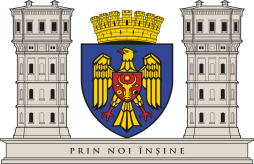 CONSILIUL MUNICIPAL CHIȘINĂUPRIMAR GENERAL AL MUNICIPIULUI CHIȘINĂUDIRECȚIA GENERALĂ EDUCAȚIE, TINERET ȘI SPORTINSTITUȚIA PUBLICĂ LICEUL TEORETIC „ONISIFOR GHIBU”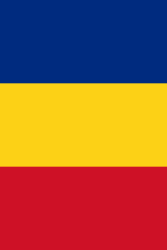 Perioada / dataActivitateaPrima etapă de înscriere în clasa IPrima etapă de înscriere în clasa I03 aprilie -26 maiDepunerea, completarea validarea cererilor a actelor de înscriere a copiilor care împlinesc vârsta de 7 ani până la 01 septembrie 2023 în clasa I în instituția de învățământ din districtul școlar.Notă: Actele de înscriere a copiilor în clasa I se vor depune pe platforma https://escoala.chisinau.md:Cererea de înscriere a copilului;Buletinul de identitate al părintelui/reprezentantului legal al copilului;Certificatul de naștere al copilului.30 maiAfișarea în instituțiile de învățământ a listei copiilor înscriși în clasa I, anul de studii 2023-2024, după prima etapă;Postarea  pe  pagina  web  a  DGETS  și  în  instituțiile  de  învățământ  a numărului de locuri rămase libere.A doua etapă de înscriere în clasa IA doua etapă de înscriere în clasa I02-16 iunieDepunerea, completarea validarea actelor de înscriere:	a copiilor din districtul școlar, care vor împlini vârsta de 7 ani până la începutul anului școlar și n-au reușit să fie înscriși în prima etapă;a copiilor care vor împlini vârsta de 7 ani în perioada1 septembrie -31 decembrie 2023 din districtul școlar;- a copiilor din alte districte școlare pe locurile rămase libere.19 iunieAfișarea în instituțiile de învățământ a listei copiilor înscriși în clasa I, anul de studii 2023-2024, după a doua etapă.Postarea  pe  pagina  web  a  DGETS  și  în  instituțiile  de  învățământ  a numărului de locuri rămase libere.21-30 augustExaminarea individuală a solicitărilor părinților copiilor și soluționarea de către comisiile de școlarizare din instituțiile de învățământ a cererilor părinților /tutorilor legali ai copiilor care nu au fost încă înmatriculați nici la o instituție.Soluționarea de către DGETS a oricărei alte situații referitoare la înscrierea în clasa I, având în vedere, ca prioritate, interesul superior al copilului.CoregrafiaCoregrafiaCoregrafia27 mai 2023Sala de dans, etajul IIIOra 16:00Educația plasticăEducația plasticăEducația plastică29 mai 2023Cab.103, Cab.111etajul I          Ora 16:00Muzical-coralMuzical-coralMuzical-coral27 mai 2023Cab.312, etajul IIIOra 10:00 -      17:00CoregrafiaCoregrafiaCoregrafia19 iunie 2023Sala de dans, etajul IIIOra 16:00Educația plasticăEducația plasticăEducația plastică19 iunie 2023Cab.103, Cab.111etajul I            Ora 16:00Muzical-coralMuzical-coralMuzical-coral19 iunie 2023Cab.312, etajul IIIOra 09:00 -      17:00